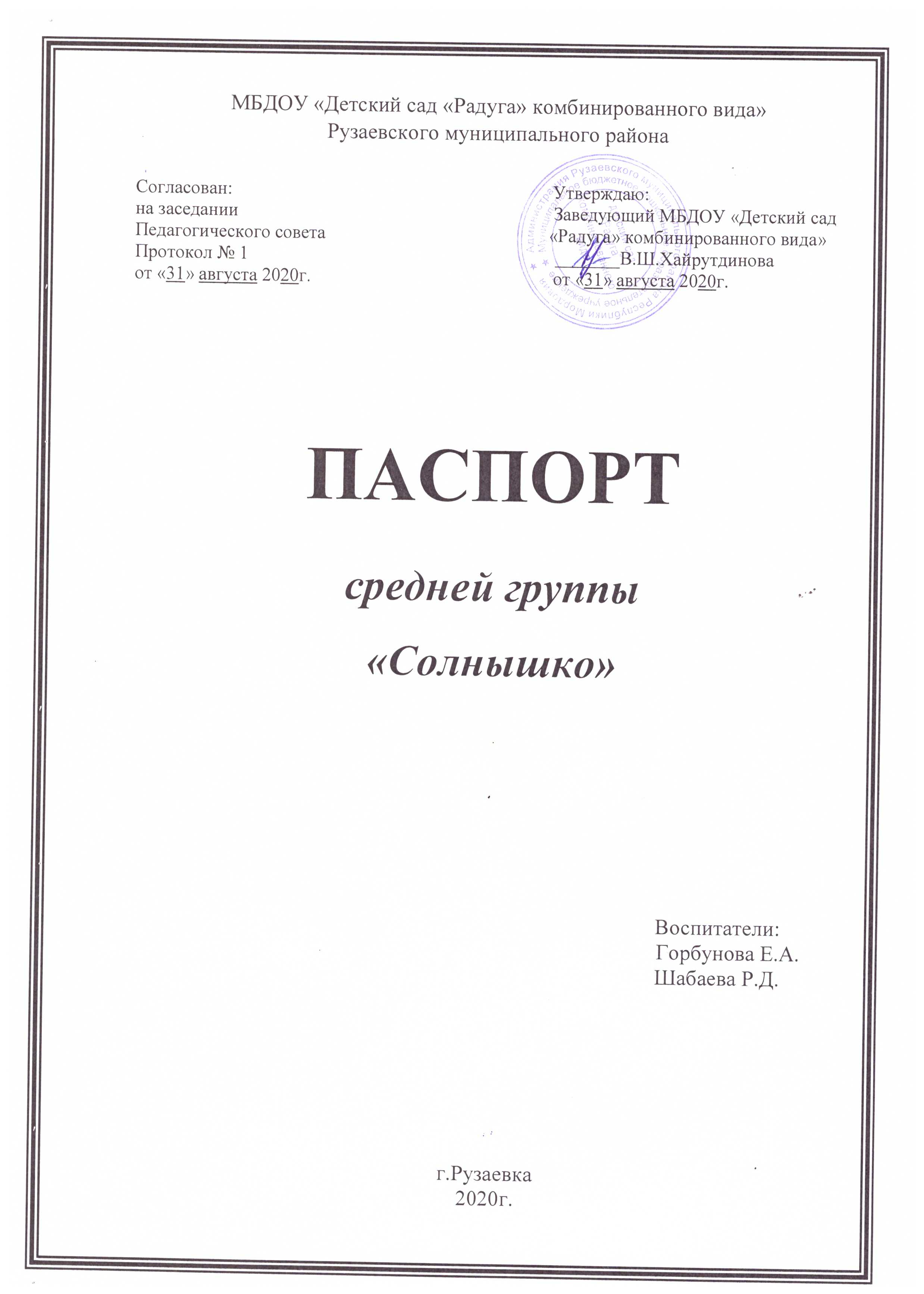 Общая характеристика:                                                            Игровая комната – 49,6. кв. м,Спальная комната-51 ,5 кв.м. ,Раздевалка – 20,4кв. м.,Мойка – 3,3.кв. м.,Туалетная комната – 16,0. кв. м.,Оборудование :   Мебель, технические средстваОсветительное оборудование и оборудование по технике безопасности 08-Документация группыОснащение центров группы:                                                             План развития:Методическое обеспечение образовательной области	Методические материалыПлан работыМетодическая литератураПрограммно-методическое обеспечение группыМетодическое обеспечение образовательной области «Социально-коммуникативное развитие»Образовательная область«Познавательное развитие»Образовательная область«Речевое развитие»Образовательная область«Художественно-эстетическое развитие»Образовательная область«Физическое развитие»Название помещенияНаименование технических средствКоличествоРаздевалкаШкафчик детский для одеждыШкаф для одежды СкамейкаСтенды информационные для родителей:«Для вас родители», «Наше творчество» «Меню»24 шт.1шт.4 шт.3 шт.Игровая комнатаСтол кухонныйСтул взрослыйСтол письменныйСтол  квадратный детский Стол для дидактических игрСтул детскийШирма раскладнаяПолка- этажерка для игрушекШкаф с полками  Кровать детская Стеллаж с полкамиМагнитная доска1 шт.1 шт.1 шт.6 шт.1 шт.24шт.1 шт.4 шт.1 шт.24шт.1 шт.1 шт.МойкаШкаф кухонныйШкаф навесной1 шт.3 шт.Туалетная комната 1 Вешалка для полотенецУмывальникУнитаз детский Поддон – ванна Болер - водонагреватель5 шт.4шт4шт.1шт.1шт.Туалетная комната 2Шкаф хозяйственный1 шт.Наименование помещенияНаименование оборудованияКоличествоРаздевалкаВыключательСветильник потолочный2 шт.3 шт.МойкаСветильник потолочныйБоллер - водонагреватель Розетка1 шт.1 шт.1 шт.Туалетная комната 1Светильник потолочный 4 шт.Туалетная комната 2Светильник потолочныйВыключатель2 шт.2шт. Игровая комнатаСветильник потолочныйВыключательЛампа кварцеваяРозетка 15 шт.2 шт.1 шт.3 шт. Нормативные документыИндекс делаИнструкцииИндекс делаТабель посещаемости08-03Должностная инструкция08-02Сведения о родителях 08-03Закон об образовании08-02Рабочая программа для воспитанников 4-5 лет средней группы «Солнышко» общеразвивающей направленности;08-02Мониторинг освоения образовательных областей и развития интегративных качеств воспитанников08-10План взаимодействия с семьями воспитанников08-04Календарно- тематический план работы с воспитанниками 4-5 лет, средней группы «Солнышко».08-04Протоколы родительских собраний08-06Журнал кварцевания08-03Инструкция по охране труда08-02Название центраНаименование, размер оснащенияКоличествоЦентр художественно-речевой активностиДидактические игры: «Аквариум» «Посуда»«Транспорт»«Одежда, обувь, головные уборы» «Колобок»Картотека по развитию речиТематические альбомы: «Одежа» «Мебель» «Кто, что говорит»«Осень. Деревья»«Грибы»«Домашние птицы»«Дикие животные»«Транспорт» «Все профессии нужны, все профессии важны»«Давай продолжим предложение»«Животные» «Птицы»Картотека предметных картинок1 шт.1шт1 шт.1 шт.1 шт.1 набор.1 шт.1 шт.1 шт.1 шт.1 шт.1 шт.1 шт.1 шт.1 шт.1 шт.1 шт.1 шт.1 набор.Центр наблюдений в природе и экспериментированияКалендарь природы Муляжи «Овощи, фрукты»Картотека «Комнатные растения»Паспорт комнатных растенийДидактические игры:«Времена года» «Животные России» «Собери картинку» «Дары природы»«Что, где растет Ассоциации» «Фрукты, овощи, ягоды, грибы»Что «лишнее»«Фрукты, овощи, ягоды» «Угадай весенний цветок» «Кто, где живет» «Дикие животные»«Лето»«От весны до осени»	 Пазлы Ассоциации «Животные, кто, что ест»Умные карточки  «Времена года» Макет -Аквариум Тематические альбомы:Журнал «Животные природных зон» «Комнатные растения »Инвентарь по уходу за цветамиЛейкаОпрыскиватель для цветовМатериалы для экспериментирования:Посуда пластмассовая (вилки, ложки, стаканы, соломинки, трубочки).	лупыколлекция семянмукасахарсольжелуди песоккинетический песок камушкиракушкишишки1 шт.1 набор1 набор1 набор2 шт.1 шт.1 шт.1 шт.2 шт.1 шт.1 шт.1 шт.1 шт.1 шт.1 шт.1 шт.3 шт.1 шт.1набор1шт 1шт.1шт.1шт.1шт.1шт.1шт.1шт.1шт2 набора .1шт1 баночка.1 баночка.1 баночка.1 баночка.1 баночка.1 баночка.1 баночка.2 шт.1 баночка1 баночкаЦентр игровой деятельностиКукольный домКроватка для куколОвощи и фруктыПосуда (чайная, столовая)Газовая плитаУтюгВесыВедро детскоеСовокКукла ДиванКреслоКухняАтрибуты к сюжетно ролевой игре:«Семья»«Больница»«Аптека»«Парикмахерская»1 шт.1 шт.2 набора1 набор1 шт.1 шт.1 шт.3 шт.1 шт.12 шт.1 шт.2 шт.1 шт.2 набора2 набора3 набора1 набораЦентр музыкального творчестваБубен«Бубенчики»ПогремушкиМаскиБарабанМаракасыМузыкальные инструментыДидактические игры:Д/И «Угадай, что играет»Д/И «Четвертый лишний»Картотека музыкально-дидактических игрТематические альбомы:Альбом «Портреты русских композиторов»Альбом «Музыкальные инструменты»Театры:Театр рукавиц «Теремок»Театр -настоьный        «Заюшкина избушка»Театр масок Пальчиковый театр «Репка»Ширма1 шт1 шт.1 шт.7шт.1 шт.7 шт.1 шт.2 шт.1 шт.3 шт.1 шт1 шт.1 шт.1 шт.1 набор1 набор 1 набор 1 шт.1 шт.1 шт.Центр художественного творчестваПазлыКонструктор  «Лего »Альбомы: «Городецкая роспись»«Сказочная гжель»«Дымковская игрушка«Хохломская роспись»«портреты»«Пейзажи»«Натюрморт»Книги:Бумага для свободного рисованияКартон для свободного творчестваЦветная бумага для свободного творчестваРаскраскиТрафаретыСтаканчикиГуашьКраскиТочилкиМатериал для рисования:Цветные мелкиБумага для свободного рисованияКисти для рисованияПростой карандашЦветные карандашиНепроливайкиФломастерыПалитраСалфеткиАльбомГуашьКраскиТочилкиМольберт Материал для лепки, аппликации и ручного труда:Доска для лепкиЦветной картонЦветная бумагаПластилинСтекаКисть клееваяНожницыТарелки для клея3шт.1 шт.1 шт.1 шт.1 шт.1 шт.1 шт.1 шт.1 шт.1 шт.1 шт.1 шт.1 шт.4 шт1 шт.2 шт2 шт.2 шт2 шт 3 набора На каждого ребёнка На каждого ребёнкаНа каждого ребёнкаНа каждого ребёнкаНа каждого ребёнкаНа каждого ребёнка3шт На каждого ребёнкаНа каждого ребёнкаНа каждого ребёнкаНа каждого ребёнкаНа каждого ребёнка3шт 1штНа каждого ребёнкаНа каждого ребёнкаНа каждого ребёнкаНа каждого ребёнкаНа каждого ребёнкаНа каждого ребёнкаНа каждого ребёнкаНа каждого ребёнкаЦентр ОБЖКонструктор мелкийРуль Инструменты для мальчиковМашинки Дидактические игры:«Правила дорожного движения» «Это надо знать»«Уроки безопасности» «Дорожная азбука»Картотека дидактических игр по нравственно-патриотическому воспитанию «Первые уроки. Дорожные знаки»Тематические альбомы:Альбом «Безопасность в доме»Альбом «Безопасное поведение на природе»Альбом «Уроки светофор»Картинки  «Безопасность на природе, в быту, с бытовыми предметами»1 набор1 набор1 шт.1 набор4шт.1 шт.2 шт.2 шт.1 шт.1 шт.1шт.1 шт.1 шт.1шт.1шт1 наборЦентр физического развитияОбручиКольцебросКеглиСкакалкиМяч резиновый большойМяч маленькийКоврик с пуговицамиЛенты КанатДидактические игры«Загадай и отгадай»«Виды спорта»«Чей спортивный инвентарь»Тематические альбомы:Альбом «Зимние виды спорта»«Картотека подвижных игр»«Картотека дыхательной гимнастики»2 шт.2 шт.2 набора2 шт.2 шт.1 шт.6 шт.2 шт.6 шт.1 шт.1 шт.1 шт.1шт.1 шт..Центр ПознанияМатематические кубикиКасса цифр на магнитахКасса букв на магнитахСчетыРаздаточный материал по математике «Все для счета»Шашки	Набор цифр и знаковДидактические игры:«Детям о времени» Д/И «Считалочка с Винни-пухом»Лото «Легкий счет»«Цифры и фигуры»«Фигуры»Пазлы «Ассоциации. Формы и фигуры»«Мои первые цифры»«Мы считаем»«Алфавит»«Набор букв русского алфавита»«Мои первые буквы»1 набор1 набор1 набор1шт1 шт.3набора.2 шт.1шт1шт.1 шт.1 шт.1 шт.1 шт.1 шт.1 шт.2 шт.1 шт.1 шт.1 шт.1 шт.Центр патриотического воспитания Глобус большойГосударственные символы (герб, флаг, портрет президента)Книги:Хрестоматия к примерному региональному модулю «Мы в Мордовии живем» Куршева Г.А.  «Все о Мордовии »ественная война»Тематические альбомы: «Национальные костюмы народов России»«Русский народный костюм»1 шт.1 шт.1шт.1шт.1шт.1шт.1шт.Центр народного искусства	МатрешкаЛожки росписные деревянныеГлиняная посуда 1 шт.4шт 2 шт.Цент дидактических игрДидактические игры:ШнуровкаДомино «Зверята»«Назови одним словом»«Кто, что делает» «Свойства»Пазлы «Профессии» «Времена года » «Чей малыш» Мозаика1шт.1шт.1шт.1шт.1шт.1шт.1шт.1штНаименование центраПлан работы по развитиюМесяцЦентр художественно-речевой активностиСделать альбом «Знаменитые писатели и поэты».Приобрести книги по программеДекабрьЯнварь – май.Центр наблюдений в природе и экспериментированияДополнить уголок природными материалами. Дополнить уголок макетами.Посадить мини-огород.Январь-май.ДекабрьМарт.Центр игровой деятельностиДополнить атрибутами сюжетно ролевые игры: «Магазин»,              «Пожарные»,  «Кафе», «Больница».Приобрести военную технику и дорожные знаки для выносной дороги.НоябрьФевральЦентр музыкального творчестваДополнить музыкально-дидактическими играми, одеждой для ряженья.Январь-май.Центр художественного творчества и конструированияДополнить зону альбомами: «Портреты художников».Январь-мартЦентр ОБЖПриобрести плакаты на тему: «Безопасность на природе, в быту, с бытовыми предметами»Январь-майЦентр физического развитияДополнить атрибутами для физического развития, спортивными играми.Декабрь -майЦентр познанияПополнить демонстрационным и раздаточным материалом.Январь -майЦентр патриотического воспитания социального развитияДополнить семейными гербами.Изготовить фотоколлаж: «Моя дружная семья». Портфолио воспитанников. Январь-май№НаименованиеПапка « Советы ,консультации ,рекомендации  родителям»1Папка « Физкультурно-оздоровительной работы»1Папка « Копилка воспитателя»1Папка « Здоровье сберегающие технологии1Папка « Результаты диагностики»1Рабочая программа педагога1Комплексно- тематическое планирование1Учебный план .1Наименование программыАвторАвторЦельЦельНаличие учебно – методического обеспеченияКомплексныеКомплексныеКомплексныеКомплексныеКомплексныеКомплексныеОбразовательная программа воспитатели воспитатели Создание благоприятных условий развития детей.Создание благоприятных условий развития детей.Парциальные (федеральный уровень)Парциальные (федеральный уровень)Парциальные (федеральный уровень)Парциальные (федеральный уровень)Парциальные (федеральный уровень)Парциальные (федеральный уровень)Парциальные (региональный уровень)Парциальные (региональный уровень)Парциальные (региональный уровень)Парциальные (региональный уровень)Парциальные (региональный уровень)Парциальные (региональный уровень)АвторсоставительНаименование изданияИздательствоГодКоломийченко Л. В.Дорогою добра. Занятия для детей 3-5 лет по социально-коммуникативному развитию. ФГОСМ.: «ТЦ Сфера»,2013Пашкевич Т. Д. Социально-эмоциональное развитие детей 3-7 лет. Совместная деятельность, развивающие занятия. ФГОС.С-П.: Учитель, 2015 г.Шорыгина Т.А.Какие звери в лесу?М.: Книголюб, 2004.Шорыгина Т.А.Беседы о хлебеМ.: ТЦ Сфера, 2005АвторсоставительНаименование изданияИздательствоГодБеляевскова Г.Д.Правила дорожного движения для детей 3-7 лет. Занятия, целевые прогулки, утренники, экскурсииС-П.: Учитель, 2021Бурляева О.В.«Мы в Мордовии живем»Саранск, 2011Вострухина Т.Н.Знакомим с окружающим миром детей 3-5 летМ.: ТЦ Сфера,2015Дыбина О.В.Из чего сделаны предметы. Игры – занятия для дошкольников.М.: ТЦ Сфера,2015Колесникова Е. В.Математика для детей 4-5 лет «Е. Колесникова, Методические пособия». «Методические ступеньки»М.: ТЦ Сфера,2018Марудова Е.В.Ознакомление дошкольников с окружающим миромСПб.: «Детство-Пресс», 2016;АвторсоставительНаименование изданияИздательствоГодГербова В.В.Развитие речи в детском саду. Средняя группаМ.: Просвещение, 2019.Под ред. О.С. УшаковойРечевое развитие детей 4-5летМ.: Просвещение, 2014.Под ред. О.С. Ушаковой.Развитие речи детей 3-5 летМ.: Просвещение, 2017.АвторсоставительНаименование изданияИздательствогодАвт.-сост. Е.Н.КиркинаХрестоматия к проrрамме «Валдоня» («Светлячок»): Пособие для Дошк.образов. учреждений РМ Саранск, 2014.Грибовская А.А.  Лепка в детском садуМ.: ТЦ «Сфера», 2009Колдина Д.Н.Аппликация с детьми 4-5 летМозаика-Синтез, 2015Колдина Д.Н.Лепка с детьми 4-5 летМозаика-Синтез, 2015Куцакова Л.В.Конструирование и художественный труд в детском садуИздательство Мозаика-Синтез, Москва 2007 г.Литвинова О.Э.Конструирование с детьми среднего дошкольного возрастаСПб.:«Детство-Пресс», 2014;Лыкова И.А.Изобразительная деятельность: планирование, конспекты занятий, методические рекомендации (средняя группа).М.:Карапуз-Дидактика, 2017.Лыкова И.А.Изобразительная деятельность в детском садуИздательский дом «Цветной мир» 2006Лыкова И.А.  «Цветные ладошки».М.: Карапуз-дидактика, 2007АвторсоставительНаименование изданияИздательствогодОсокина Т.И., Тимофеева Е.А., Рунова. М.А.Физкультурное и спортивно-игровое оборудование для дошкольных образовательных учрежденийМ.: Мозаика-синтез, 1999.Под ред. Яковлевой.Т.С. Здоровьесберегающие технологии воспитания в детском саду  М.: Школьная пресса,  2006.Рунова М.А.  Двигательная активность ребенка в детском садуМ.: Мозаика-синтез, 2000.